ПРОТОКОЛ рассмотрения заявок на участие в аукционе, открытого по составу участников и по способу подачи заявок аукциона на право заключения договоров аренды на земельные участки на территории Ханкайского муниципального района24.12.2019                                                                                с. Камень-РыболовВремя составления протокола: 09 час. 00 мин.Место проведения заседания: в здании Администрации Ханкайского муниципального района, по адресу: Приморский край, Ханкайский район, с. Камень-Рыболов, ул. Кирова, 8, 1 этаж, отдел градостроительства и земельных отношений Администрации Ханкайского муниципального района.Настоящий протокол составлен организатором аукциона отделом градостроительства и земельных отношений Администрации Ханкайского муниципального района по итогам рассмотрения заявок, поступивших от претендентов на участие в открытом по составу участников и по способу подачи заявок аукционе на право заключения договоров аренды на земельные участки на территории Ханкайского муниципального района, назначенным постановлением Администрации Ханкайского муниципального района от 14.11.2019 года № 952-па «О проведении открытого по составу участников и способу подачи заявок аукциона на право заключения договоров аренды на земельные участки на территории Ханкайского муниципального района».Состав аукционной комиссии:Присутствовали:Председатель комиссии: Черкас И.А. - заместитель главы Администрации Ханкайского муниципального района;Заместитель председателя комиссии: Тищенко И.А. - начальник отдела градостроительства и земельных отношений;Секретарь комиссии: Федорова А.А. - ведущий специалист 1 разряда отдела градостроительства и земельных отношений - аукционист;Члены комиссии:Шевченко А.В. – начальник юридического отдела;Плохая Т.Е. - начальник отдела имущественных отношений;На заседании присутствует 5 членов комиссии.ПОВЕСТКА ДНЯ:Рассмотрение заявок на участие в аукционе, открытого по составу участников и по способу подачи заявок аукциона на право заключения договоров аренды на земельные участки.СЛУШАЛИ: Тищенко И.А.:Извещение о проведении аукциона было опубликовано в районной газете «Приморские зори» от 21.11.2019 № 89 (14276), , на официальном сайте органов местного самоуправления Ханкайского муниципального района hankayski.ru от 21.11.2019, на официальном сайте Российской Федерации torgi.gov.ru. от 21.11.2019 №211119/0136073/01, уточнение по лоту №1 в газете «Приморские зори» от 28.11.2019 № 91 (14278).Предмет аукциона: продажа права на заключение договора аренды на земельные участки:ЛОТ № 1Местоположение: установлено относительно ориентира, расположенного за пределами участка, ориентир жилой дом, участок находится примерно в 528 м от ориентира по направлению на юго-восток, почтовый адрес ориентира: Приморский край, Ханкайский район, с. Новокачалинск, ул. Ленина, д. 2.Площадь земельного участка: 1536 кв.м.Кадастровый номер: 25:19:010401:1360.Категория земель: земли населенных пунктов.Разрешенное использование: выращивание плодовых, ягодных, овощных, бахчевых или иных декоративных или сельскохозяйственных культур.Права на земельный участок: не зарегистрированы.Обременения: отсутствуют.Начальная цена: 204 руб. 96 коп. (0,6% от кадастровой стоимости).Шаг аукциона: 6 руб. 15 коп. (3 % от начальной цены).Размер задатка: 40 руб. 99 коп. (20 % от начальной цены).Срок договора аренды земельного участка: 49 лет.ЛОТ № 2Местоположение: установлено относительно ориентира, расположенного за пределами участка, ориентир жилой дом, участок находится примерно в 3287 м от ориентира по направлению на юго-запад, почтовый адрес ориентира: Приморский край, Ханкайский район, с. Новокачалинск, ул. Ленина, д. 7.Площадь земельного участка: 454281 кв.м.Кадастровый номер: 25:19:010301:558.Категория земель: земли сельскохозяйственного назначения.Разрешенное использование: ведение крестьянского (фермерского) хозяйства.Права на земельный участок: не зарегистрированы.Обременения: отсутствуют.Начальная цена: 13928 руб. 26 коп. (0,6% от кадастровой стоимости).Шаг аукциона: 417 руб. 85 коп. (3 % от начальной цены).Размер задатка: 2785 руб. 65 коп. (20 % от начальной цены).Срок договора аренды земельного участка: 49 лет.ЛОТ № 3Местоположение: установлено относительно ориентира, расположенного за пределами участка, ориентир жилой дом, участок находится примерно в 36 м от ориентира по направлению на юго-запад, почтовый адрес ориентира: Приморский край, Ханкайский район, с. Камень-Рыболов, ул. Трактовая, д. 24.Площадь земельного участка: 53 кв.м.Кадастровый номер: 25:19:030207:3303.Категория земель: земли населенных пунктов.Разрешенное использование: размещение индивидуальных гаражей и иных вспомогательных сооружений.Права на земельный участок: не зарегистрированы.Обременения: отсутствуют.Начальная цена: 2288 руб. 61 коп. (3% от кадастровой стоимости).Шаг аукциона: 68 руб. 66 коп. (3 % от начальной цены).Размер задатка: 457 руб. 72 коп. (20 % от начальной цены).Срок договора аренды земельного участка: 10 лет.ЛОТ № 4Местоположение: установлено относительно ориентира, расположенного за пределами участка, ориентир жилой дом, участок находится примерно в 50 м от ориентира по направлению на юг, почтовый адрес ориентира: Приморский край, Ханкайский район, с. Платоно-Александровское, ул. Комарова, д. 7.Площадь земельного участка: 3000 кв.м.Кадастровый номер: 25:19:011201:406.Категория земель: земли населенных пунктов.Разрешенное использование: для индивидуального жилищного строительства.Права на земельный участок: не зарегистрированы.Обременения: отсутствуют.Начальная цена: 913 руб. 50 коп. (0,6% от кадастровой стоимости).Шаг аукциона: 27 руб. 41 коп. (3 % от начальной цены).Размер задатка: 182 руб. 70 коп. (20 % от начальной цены).Срок договора аренды земельного участка: 20 лет.ЛОТ № 5Местоположение: установлено относительно ориентира, расположенного за пределами участка, ориентир жилой дом, участок находится примерно в 2954 м от ориентира по направлению на юго-восток, почтовый адрес ориентира: Приморский край, Ханкайский район, с. Владимиро-Петровка, ул. Горького, д. 30.Площадь земельного участка: 214764 кв.м.Кадастровый номер: 25:19:030601:413.Категория земель: земли сельскохозяйственного назначения.Разрешенное использование: ведение крестьянского (фермерского) хозяйства.Права на земельный участок: не зарегистрированы.Обременения: отсутствуют.Начальная цена: 6584 руб. 66 коп. (0,6% от кадастровой стоимости).Шаг аукциона: 197 руб. 54 коп. (3 % от начальной цены).Размер задатка: 1316 руб. 93 коп. (20 % от начальной цены).Срок договора аренды земельного участка: 49 лет.ЛОТ № 6Местоположение: установлено относительно ориентира, расположенного за пределами участка, ориентир жилой дом, участок находится примерно в 3589 м от ориентира по направлению на юго-восток, почтовый адрес ориентира: Приморский край, Ханкайский район, с. Мельгуновка, ул. Ленинская, д. 32.Площадь земельного участка: 400000 кв.м.Кадастровый номер: 25:19:030501:346.Категория земель: земли сельскохозяйственного назначения.Разрешенное использование: ведение крестьянского (фермерского) хозяйства.Права на земельный участок: не зарегистрированы.Обременения: отсутствуют.Начальная цена: 12264 руб. 00 коп. (0,6% от кадастровой стоимости).Шаг аукциона: 367 руб. 92 коп. (3 % от начальной цены).Размер задатка: 2452 руб. 80 коп. (20 % от начальной цены).Срок договора аренды земельного участка: 49 лет.ЛОТ № 7Местоположение: установлено относительно ориентира, расположенного за пределами участка, ориентир жилой дом, участок находится примерно в 6146 м от ориентира по направлению на запад, почтовый адрес ориентира: Приморский край, Ханкайский район, с. Ильинка, ул. Садовая, д. 5.Площадь земельного участка: 124554 кв.м.Кадастровый номер: 25:19:010501:10049.Категория земель: земли сельскохозяйственного назначения.Разрешенное использование: ведение крестьянского (фермерского) хозяйства.Права на земельный участок: не зарегистрированы.Обременения: отсутствуют.Начальная цена: 3818 руб. 83 коп. (0,6% от кадастровой стоимости).Шаг аукциона: 114 руб. 56 коп. (3 % от начальной цены).Размер задатка: 763 руб. 77 коп. (20 % от начальной цены).Срок договора аренды земельного участка: 49 лет.ЛОТ № 8Местоположение: установлено относительно ориентира, расположенного за пределами участка, ориентир жилой дом, участок находится примерно в 6348 м от ориентира по направлению на запад, почтовый адрес ориентира: Приморский край, Ханкайский район, с. Ильинка, ул. Садовая, д. 5.Площадь земельного участка: 191660 кв.м.Кадастровый номер: 25:19:010501:10048.Категория земель: земли сельскохозяйственного назначения.Разрешенное использование: ведение крестьянского (фермерского) хозяйства.Права на земельный участок: не зарегистрированы.Обременения: отсутствуют.Начальная цена: 5876 руб. 30 коп. (0,6% от кадастровой стоимости).Шаг аукциона: 176 руб. 29 коп. (3 % от начальной цены).Размер задатка: 1175 руб. 26 коп. (20 % от начальной цены).Срок договора аренды земельного участка: 49 лет.ВЫСТУПИЛИ: Федорова А.А.:До окончания указанного в извещении о проведении аукциона срока подачи заявок на участие в аукционе 23.12.2019 года до 17-00 часов были поданы и рассмотрены заявки и документы следующих претендентов:По Лоту № 1 земельный участок из земель населенных пунктов, общей площадью 1536 кв.м, кадастровый номер 25:19:010401:1360, местоположение установлено относительно ориентира, расположенного за пределами участка, ориентир жилой дом, участок находится примерно в 528 м от ориентира по направлению на юго-восток, почтовый адрес ориентира: Приморский край, Ханкайский район, с. Новокачалинск, ул. Ленина, д. 2, разрешенное использование: выращивание плодовых, ягодных, овощных, бахчевых или иных декоративных или сельскохозяйственных культур.Претендент №1 - Заявка подана на бумажном носителе и зафиксирована в Журнале регистрации заявок на участие в аукционе. Дата и время поступления заявки: 27.11.2019 г. в 09 час. 45 мин. по местному времени, регистрационный № 1.Заявитель: Дорошенко Тамара Андреевна, 692691, Приморский край, Ханкайский район, с. Новокачалинск, ул. Ленина, д.36. Сумма внесенного задатка согласно платежного поручения № 11857 от 28.11.2019 в размере 40 (сорок) рублей 99 копеек. Задаток от претендента на счет организатора аукциона поступил своевременно.Представлены все документы согласно извещения об аукционе. Условия заявки соответствуют всем требованиям извещения об аукционе.Всего претендентов, отозвавших заявки – нет.Всего претендентов, не допущенных к участию в торгах – нетВсего Претендентов, признанных участниками аукциона – 1 (один).По Лоту № 2 земельный участок из земель сельскохозяйственного назначения, общей площадью 454281 кв.м, кадастровый номер 25:19:010301:558, местоположение установлено относительно ориентира, расположенного за пределами участка, ориентир жилой дом, участок находится примерно в 3287 м от ориентира по направлению на юго-запад, почтовый адрес ориентира: Приморский край, Ханкайский район, с. Новокачалинск, ул. Ленина, д. 7, разрешенное использование: ведение крестьянского (фермерского) хозяйства.Претендент №1 - Заявка подана на бумажном носителе и зафиксирована в Журнале регистрации заявок на участие в аукционе. Дата и время поступления заявки: 28.11.2019 в 16 час. 45 мин. по местному времени, регистрационный № 1.Заявитель: Глава крестьянского (фермерского) хозяйства Зубкова Ирина Анатольевна, 692693, Приморский край, Ханкайский район, с. Новокачалинск, ул. Ленина, д.6. Сумма внесенного задатка согласно платежного поручения № 15096 от 13.12.2019 в размере 2785 (две тысячи семьсот восемьдесят пять) рублей 65 копеек. Задаток от претендента на счет организатора аукциона поступил своевременно.Представлены все документы согласно извещения об аукционе. Условия заявки соответствуют всем требованиям извещения об аукционе.Всего претендентов, отозвавших заявки – нет.Всего претендентов, не допущенных к участию в торгах – нетВсего Претендентов, признанных участниками аукциона – 1 (один).По Лоту № 3 земельный участок из земель населенных пунктов, общей площадью 53 кв.м, кадастровый номер 25:19:030207:3303, местоположение: установлено относительно ориентира, расположенного за пределами участка, ориентир жилой дом, участок находится примерно в 36 м от ориентира по направлению на юго-запад, почтовый адрес ориентира: Приморский край, Ханкайский район, с. Камень-Рыболов, ул. Трактовая, д. 24, разрешенное использование: размещение индивидуальных гаражей и иных вспомогательных сооружений.Претендент №1 - Заявка подана на бумажном носителе и зафиксирована в Журнале регистрации заявок на участие в аукционе. Дата и время поступления заявки: 25.11.2019 в 10 час. 35 мин. по местному времени, регистрационный № 1.Заявитель: Серебрянский Леонид Юрьевич, 692684, Приморский край, Ханкайский район, с. Камень-Рыболов, ул. Трактовая, д.40, кв. 9.Сумма внесенного задатка согласно платежного поручения № 23316 от 26.12.2019 в размере 457 (четыреста пятьдесят семь) рублей 72 копейки. Задаток от претендента на счет организатора аукциона поступил своевременно.Представлены все документы согласно извещения об аукционе. Условия заявки соответствуют всем требованиям извещения об аукционе.Всего претендентов, отозвавших заявки – нет.Всего претендентов, не допущенных к участию в торгах – нетВсего Претендентов, признанных участниками аукциона – 1 (один).По Лоту № 4 земельный участок из земель населенных пунктов, общей площадью 3000 кв.м, кадастровый номер 25:19:011201:406, местоположение: установлено относительно ориентира, расположенного за пределами участка, ориентир жилой дом, участок находится примерно в 50 м от ориентира по направлению на юг, почтовый адрес ориентира: Приморский край, Ханкайский район, с. Платоно-Александровское, ул. Комарова, д. 7, разрешенное использование: для индивидуального жилищного строительства.Претендент №1 - Заявка подана на бумажном носителе и зафиксирована в Журнале регистрации заявок на участие в аукционе. Дата и время поступления заявки: 04.12.2019 в 14 час. 30 мин. по местному времени, регистрационный № 1.Заявитель: Волошин Павел Юрьевич, 690022, Приморский край, г. Владивосток, ул. Чапаева, д.12, кв. 8.Сумма внесенного задатка согласно платежного поручения № 85542 от 18.12.2019 в размере 182 (сто семьдесят два) рубля 70 копеек. Задаток от претендента на счет организатора аукциона поступил своевременно.Представлены все документы согласно извещения об аукционе. Условия заявки соответствуют всем требованиям извещения об аукционе.Всего претендентов, отозвавших заявки – нет.Всего претендентов, не допущенных к участию в торгах – нетВсего Претендентов, признанных участниками аукциона – 1 (один).По Лоту № 5 земельный участок из земель сельскохозяйственного назначения, общей площадью 214764 кв.м, кадастровый номер 25:19:030601:413, местоположение: установлено относительно ориентира, расположенного за пределами участка, ориентир жилой дом, участок находится примерно в 2954 м от ориентира по направлению на юго-восток, почтовый адрес ориентира: Приморский край, Ханкайский район, с. Владимиро-Петровка, ул. Горького, д. 30, разрешенное использование: ведение крестьянского (фермерского) хозяйства.Претендент №1 - Заявка подана на бумажном носителе и зафиксирована в Журнале регистрации заявок на участие в аукционе. Дата и время поступления заявки: 26.11.2019 в 16 час. 15 мин. по местному времени, регистрационный № 1.Заявитель: Глава крестьянского (фермерского) хозяйства Артемьев Артем Анатольевич, 692672, Приморский край, Ханкайский район, с. Владимиро-Петровка, ул. Советская, д.3, кв. 2.Сумма внесенного задатка согласно платежного поручения № 67837 от 04.12.2019 в размере 1316 (одна тысяча триста шестнадцать) рублей 93 копейки. Задаток от претендента на счет организатора аукциона поступил своевременно.Представлены все документы согласно извещения об аукционе. Условия заявки соответствуют всем требованиям извещения об аукционе.Всего претендентов, отозвавших заявки – нет.Всего претендентов, не допущенных к участию в торгах – нетВсего Претендентов, признанных участниками аукциона – 1 (один).По Лоту № 6 земельный участок из земель сельскохозяйственного назначения, общей площадью 400000 кв.м, кадастровый номер 25:19:030501:346, местоположение: установлено относительно ориентира, расположенного за пределами участка, ориентир жилой дом, участок находится примерно в 3589 м от ориентира по направлению на юго-восток, почтовый адрес ориентира: Приморский край, Ханкайский район, с. Мельгуновка, ул. Ленинская, д. 32, разрешенное использование: ведение крестьянского (фермерского) хозяйства.Претендент №1 - Заявка подана на бумажном носителе и зафиксирована в Журнале регистрации заявок на участие в аукционе. Дата и время поступления заявки: 26.11.2019 в 10 час. 20 мин. по местному времени, регистрационный № 1.Заявитель: Глава крестьянского (фермерского) хозяйства Сердюк Петр Владимирович, 692682, Приморский край, Ханкайский район, с. Камень-Рыболов, ул. Гор. 1, д.276, кв. 11.Сумма внесенного задатка согласно платежного поручения № 58035 от 27.11.2019 в размере 2452 (две тысячи четыреста пятьдесят два) рубля 80 копеек. Задаток от претендента на счет организатора аукциона поступил своевременно.Представлены все документы согласно извещения об аукционе. Условия заявки соответствуют всем требованиям извещения об аукционе.Всего претендентов, отозвавших заявки – нет.Всего претендентов, не допущенных к участию в торгах – нетВсего Претендентов, признанных участниками аукциона – 1 (один).По Лоту № 7 земельный участок из земель сельскохозяйственного назначения, общей площадью 124554 кв.м, кадастровый номер 25:19:010501:10049, местоположение: установлено относительно ориентира, расположенного за пределами участка, ориентир жилой дом, участок находится примерно в 6146 м от ориентира по направлению на запад, почтовый адрес ориентира: Приморский край, Ханкайский район, с. Ильинка, ул. Садовая, д. 5, разрешенное использование: ведение крестьянского (фермерского) хозяйства.Претендент №1 - Заявка подана на бумажном носителе и зафиксирована в Журнале регистрации заявок на участие в аукционе. Дата и время поступления заявки: 04.12.2019 в 14 час. 02 мин. по местному времени, регистрационный № 1.Заявитель: Глава крестьянского (фермерского) хозяйства Цой Эдуард Евгеньевич, 690041, Приморский край, г. Владивосток, ул. Шишкина, д.96а.Сумма внесенного задатка согласно платежного поручения № 29 от 29.11.2019, с отметкой банка: задаток для участия в аукционе по лоту 7 в размере 763 (семьсот шестьдесят три) рубля 77 копеек. Задаток от претендента на счет организатора аукциона поступил своевременно.Представлены все документы согласно извещения об аукционе. Условия заявки соответствуют всем требованиям извещения об аукционе.Всего претендентов, отозвавших заявки – нет.Всего претендентов, не допущенных к участию в торгах – нетВсего Претендентов, признанных участниками аукциона – 1 (один).По Лоту № 8 земельный участок из земель сельскохозяйственного назначения, общей площадью 191660 кв.м, кадастровый номер 25:19:010501:10048, местоположение: установлено относительно ориентира, расположенного за пределами участка, ориентир жилой дом, участок находится примерно в 6348 м от ориентира по направлению на запад, почтовый адрес ориентира: Приморский край, Ханкайский район, с. Ильинка, ул. Садовая, д. 5, разрешенное использование: ведение крестьянского (фермерского) хозяйства.Претендент №1 - Заявка подана на бумажном носителе и зафиксирована в Журнале регистрации заявок на участие в аукционе. Дата и время поступления заявки: 04.12.2019 в 14 час. 02 мин. по местному времени, регистрационный № 1.Заявитель: Глава крестьянского (фермерского) хозяйства Цой Эдуард Евгеньевич, 690041, Приморский край, г. Владивосток, ул. Шишкина, д.96а.Сумма внесенного задатка согласно платежного поручения № 28 от 29.11.2019, с отметкой банка: задаток для участия в аукционе по лоту 8 в размере 1175 (одна тысяча сто семьдесят пять) рублей 26 копеек. Задаток от претендента на счет организатора аукциона поступил своевременно.Представлены все документы согласно извещения об аукционе. Условия заявки соответствуют всем требованиям извещения об аукционе.Всего претендентов, отозвавших заявки – нет.Всего претендентов, не допущенных к участию в торгах – нетВсего Претендентов, признанных участниками аукциона – 1 (один).РЕШИЛИ:Рассмотрев заявки на участие в аукционе на право заключения договоров аренды земельных участков, аукционная комиссия проголосовала «За» - единогласно и приняла решение:по Лоту №1:1.	В соответствии с пунктами 9,14 статьи 39.12 Земельного кодекса Российской Федерации, в связи с тем, что на участие в аукционе подана одна заявка, признать аукцион по лоту № 1 несостоявшимся; 2.	Признать Дорошенко Тамару Андреевну лицом, подавшим единственную заявку на участие в аукционе;3.	Уведомить лицо, подавшее единственную заявку на участие в аукционе о принятом решении;4.	На основании пункта 14 статьи 39.12 Земельного кодекса Российской Федерации в течение 10 дней направить единственному заявителю три экземпляра подписанного проекта договора аренды земельного участка по начальной цене предмета аукциона 204 (двести четыре) рубля 96 копеек.по Лоту № 2: 1.	В соответствии с пунктами 9,14 статьи 39.12 Земельного кодекса Российской Федерации, в связи с тем, что на участие в аукционе подана одна заявка, признать аукцион по лоту № 2 несостоявшимся; 2.	Признать Главу крестьянского (фермерского) хозяйства Зубкову Ирину Анатольевну лицом, подавшим единственную заявку на участие в аукционе;3.	Уведомить лицо, подавшее единственную заявку на участие в аукционе о принятом решении;4.	На основании пункта 14 статьи 39.12 Земельного кодекса Российской Федерации в течение 10 дней направить единственному заявителю три экземпляра подписанного проекта договора аренды земельного участка по начальной цене предмета аукциона 13928 (тринадцать тысяч девятьсот двадцать восемь) рублей 26 копеек.по Лоту № 3: 1.	В соответствии с пунктами 9,14 статьи 39.12 Земельного кодекса Российской Федерации, в связи с тем, что на участие в аукционе подана одна заявка, признать аукцион по лоту №3 несостоявшимся; 2.	Признать Серебрянского Леонида Юрьевича лицом, подавшим единственную заявку на участие в аукционе;3.	Уведомить лицо, подавшее единственную заявку на участие в аукционе о принятом решении;4.	На основании пункта 14 статьи 39.12 Земельного кодекса Российской Федерации в течение 10 дней направить единственному заявителю три экземпляра подписанного проекта договора аренды земельного участка по начальной цене предмета аукциона 2288 (две тысячи двести восемьдесят восемь) рублей 61 копейка.по Лоту № 4: 1.	В соответствии с пунктами 9,14 статьи 39.12 Земельного кодекса Российской Федерации, в связи с тем, что на участие в аукционе подана одна заявка, признать аукцион по лоту №4 несостоявшимся; 2.	Признать Волошина Павла Юрьевича лицом, подавшим единственную заявку на участие в аукционе;3.	Уведомить лицо, подавшее единственную заявку на участие в аукционе о принятом решении;4.	На основании пункта 14 статьи 39.12 Земельного кодекса Российской Федерации в течение 10 дней направить единственному заявителю три экземпляра подписанного проекта договора аренды земельного участка по начальной цене предмета аукциона 913 (девятьсот тринадцать) рублей 50 копеек.по Лоту № 5: 1.	В соответствии с пунктами 9,14 статьи 39.12 Земельного кодекса Российской Федерации, в связи с тем, что на участие в аукционе подана одна заявка, признать аукцион по лоту №5 несостоявшимся; 2.	Признать Волошина Павла Юрьевича лицом, подавшим единственную заявку на участие в аукционе;3.	Уведомить лицо, подавшее единственную заявку на участие в аукционе о принятом решении;4.	На основании пункта 14 статьи 39.12 Земельного кодекса Российской Федерации в течение 10 дней направить единственному заявителю три экземпляра подписанного проекта договора аренды земельного участка по начальной цене предмета аукциона 6584 (шесть тысяч пятьсот восемьдесят четыре) рубля 66 копеек.по Лоту № 6: 1.	В соответствии с пунктами 9,14 статьи 39.12 Земельного кодекса Российской Федерации, в связи с тем, что на участие в аукционе подана одна заявка, признать аукцион по лоту №6 несостоявшимся; 2.	Признать Главу крестьянского (фермерского) хозяйства Сердюк Петра Владимировича лицом, подавшим единственную заявку на участие в аукционе;3.	Уведомить лицо, подавшее единственную заявку на участие в аукционе о принятом решении;4.	На основании пункта 14 статьи 39.12 Земельного кодекса Российской Федерации в течение 10 дней направить единственному заявителю три экземпляра подписанного проекта договора аренды земельного участка по начальной цене предмета аукциона 12264 (двенадцать тысяч двести шестьдесят четыре) рубля 00 копеек.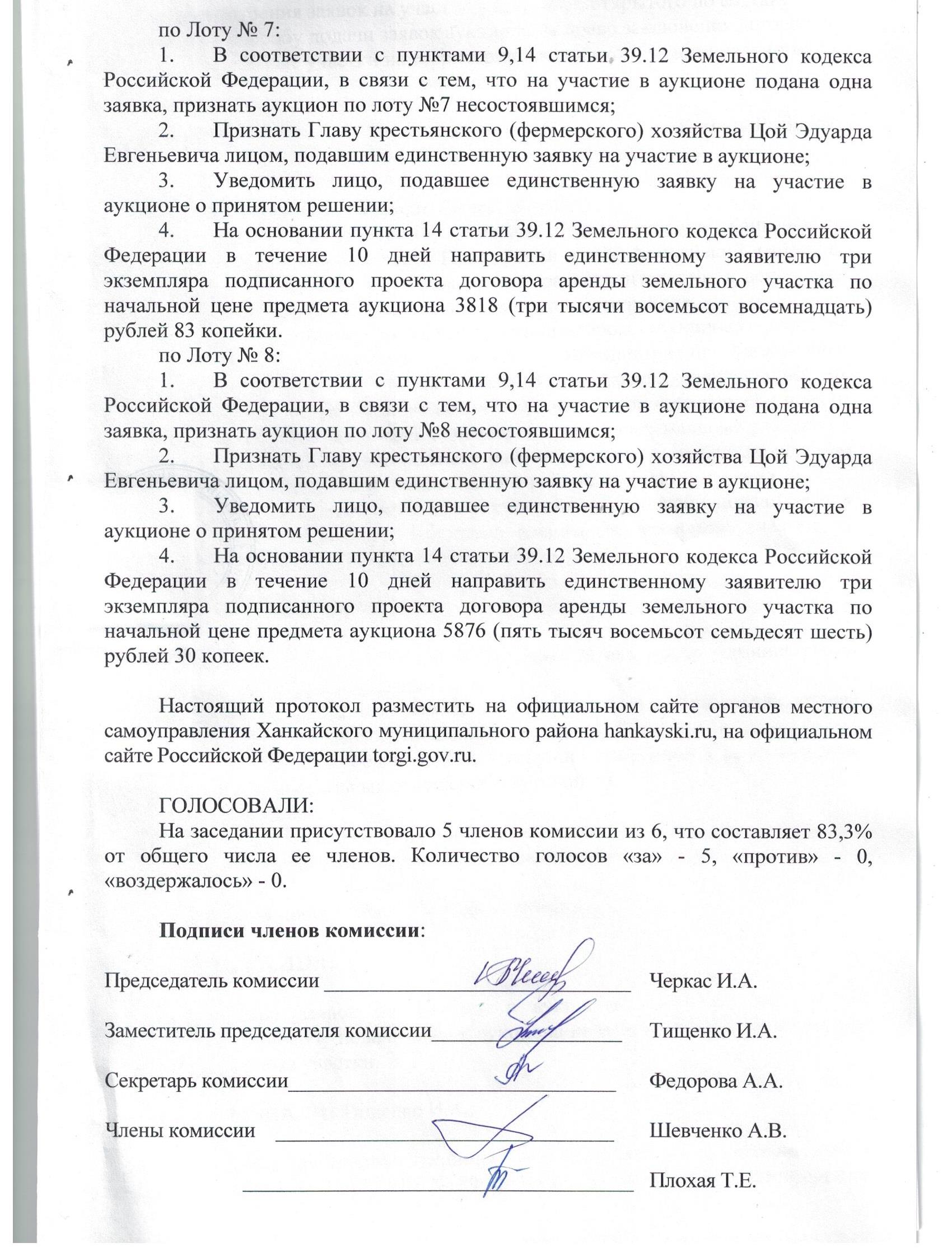 